Ո Ր Ո Շ ՈՒ Մ«12»   սեպտեմբերի   2023 թվականի N 159-ԱՀԱՅԱՍՏԱՆԻ ՀԱՆՐԱՊԵՏՈՒԹՅԱՆ ՇԻՐԱԿԻ ՄԱՐԶԻ ԳՅՈՒՄՐԻ ՀԱՄԱՅՆՔԻ  2024-2026 ԹՎԱԿԱՆՆԵՐԻ  ՄԻՋՆԱԺԱՄԿԵՏ ԾԱԽՍԵՐԻ ԾՐԱԳԻՐԸ ՀԱՍՏԱՏԵԼՈՒ ՄԱՍԻՆ    Ղեկավարվելով «Տեղական ինքնակառավարման մասին» օրենքի 18-րդ հոդվածի 1-ին մասի 5-րդ կետի, 84-րդ հոդվածի 2-րդ մասի,  «Հայաստանի Հանրապետության բյուջետային համակարգի մասին» օրենքի 27.1-րդ հոդվածի դրույթներով, հիմք ընդունելով Հայաստանի Հանրապետության Շիրակի մարզի Գյումրի համայնքի ղեկավարի կողմից ներկայացված Հայաստանի Հանրապետության Շիրակի մարզի Գյումրի համայնքի 2024-2026 թվականների միջնաժամկետ ծախսերի ծրագիրը (այսուհետ ծրագիր), հաշվի առնելով ծրագրի վերաբերյալ 2023 թվականի սեպտեմբերի 04-ին կայացած հանրային բաց լսման և քննարկման արձանագրությունը՝ Հայաստանի Հանրապետության Շիրակի մարզի Գյումրի  համայնքի ավագանին որոշում է.1.   Հաստատել  ծրագիրը` համաձայն N  1-8 հավելվածների: 2. Ընդունել ի գիտություն, որ Գյումրի համայնքի կարճաժամկետ խնդիրները դիտարկվում են միջնաժամկետ կանխատեսումների համատեքստում, եկամուտները կանխատեսվում են համայնքային բյուջեին ամրագրված եկամուտներին առնչվող հարաբերությունները կարգավորող Հայաստանի Հանրապետության օրենսդրությամբ, ծախսերը հստակ արտացոլում են Հայաստանի Հանրապետության Շիրակի մարզի Գյումրի  համայնքի զարգացման առաջնահերթություններն ու գերակայություններն՝ ըստ գործառնական ոլորտների:3. Սույն որոշումն ուժի մեջ է մտնում 2024 թվականի հունվարի 01-ից:                                                                                         Հայաստանի Հանրապետության Շիրակի մարզի Գյումրի համայնքի ավագանիԿողմ (19)                                   Դեմ (0)                           Ձեռնպահ (2)ՀԱՅԱՍՏԱՆԻ ՀԱՆՐԱՊԵՏՈՒԹՅԱՆՇԻՐԱԿԻՄԱՐԶԻ ԳՅՈՒՄՐԻ ՀԱՄԱՅՆՔԻ ՂԵԿԱՎԱՐ		                         ՎԱՐԴԳԵՍ  ՍԱՄՍՈՆՅԱՆԻՍԿԱԿԱՆԻՀԵՏ ՃԻՇՏ է՝  ԱՇԽԱՏԱԿԱԶՄԻ ՔԱՐՏՈՒՂԱՐ                                                                        ԿԱՐԵՆ ԲԱԴԱԼՅԱՆք.Գյումրի«12» սեպտեմբերի 2023 թվական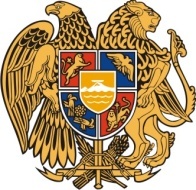 Հ Ա Յ Ա Ս Տ Ա Ն ԻՀ Ա Ն Ր Ա Պ Ե Տ Ո Ւ Թ Յ ՈՒ ՆՇ Ի Ր Ա Կ Ի   Մ Ա Ր Զ Գ Յ ՈՒ Մ Ր Ի   Հ Ա Մ Ա Յ Ն Ք Ի   Ա Վ Ա Գ Ա Ն Ի3104 , Գյումրի, Վարդանանց հրապարակ 1Հեռ. (+374  312)  2-22-00; Ֆաքս (+374  312)  3-26-06Էլ. փոստ gyumri@gyumri.amՎ.ՍամսոնյանԳ.ՄելիքյանԼ.ՍանոյանՄ.ՍահակյանՏ.ՀովհաննիսյանՆ.ՊողոսյանԳ.ՊասկևիչյանՍ.ՀովհաննիսյանՀ.Ասատրյան Ս.ԽուբեսարյանՔ.Հարությունյան Շ.ԱրամյանԼ.ՄուրադյանՀ.ՍտեփանյանՎ.Հակոբյան Ս.ԱդամյանԳ.Մանուկյան Ն.ՄիրզոյանՀ.Մարգարյան Կ.ՄալխասյանԿ.Ասատրյան    